1- أقوال المفسرين في الآية:اختلف المفسرون في المراد بالليلة التي يُفرق فيها كل أمر حكيم على أقوال:القول الأول: المراد بهذه الليلة ليلة القدر التي في رمضان:وبه قال ابن عباس والحسن البصري ومجاهد وأبو عبد الرحمن السلمي وعكرمة وأبو الجوزاء وأبو نضرة وقتادة وعمر مولى غفرة.1- عن عبد الله بن عباس رضي الله عنهما قال في قوله: {فِيهَا يُفْرَقُ كُلُّ أَمْرٍ حَكِيمٍ}: (يكتب من أم الكتاب في ليلة القدر ما يكون في السنة من رزق أو موت أو حياة أو مطر، حتى يكتب الحاج يحج فلان ويحج فلان)([1]).وقال أيضًا رضي الله عنه: (إنك لترى الرجل يمشي في الأسواق، وقد وقع اسمه في الموتى)، ثم قرأ: {إِنَّا أَنزَلْنَـٰهُ فِى لَيْلَةٍ مُّبَـٰرَكَةٍ إِنَّا كُنَّا مُنذِرِينَ (3) فِيهَا يُفْرَقُ كُلُّ أَمْرٍ حَكِيمٍ}[الدخان: 3، 4]، قال: (يعني ليلة القدر، ففي تلك الليلة يفرق أمر الدنيا إلى مثلها من قابل، موت أو حياة أو رزق، كل أمر الدنيا يفرق تلك الليلة إلى مثلها من قابل)([2]).2- وعن ربيعة بن كلثوم قال: كنت عند الحسن فقال له رجل: يا أبا سعيد، ليلة القدر في كل رمضان؟ قال: "إي والله، إنها لفي كل رمضان، وإنها الليلة التي يفرق فيها كل أمر حكيم، فيها يقضي الله كل أجل وأمل ورزق إلى مثلها"([3]).3- وعن مجاهد بين جبر المكي في قوله: {فِيهَا يُفْرَقُ كُلُّ أَمْرٍ حَكِيمٍ} قال: "في ليلة القدر كل أمر يكون في السنة إلى السنة: الحياة والموت يقدّر فيها المعايش والمصائب كلها"([4]).وعن منصور قال: سألت مجاهدًا فقلت: أرأيت دعاء أحدنا يقول: اللهم إن كان اسمي في السعداء فأثبته فيهم، وإن كان اسمي في الأشقياء فامحه منهم، واجعله بالسعداء؟ فقال: حسن. ثم لقيته بعد ذلك بحول أو أكثر من ذلك فسألته عن هذا الدعاء، قال: {إِنَّا أَنزَلْنَـٰهُ فِى لَيْلَةٍ مُّبَـٰرَكَةٍ إِنَّا كُنَّا مُنذِرِينَ % فِيهَا يُفْرَقُ كُلُّ أَمْرٍ حَكِيمٍ} [الدخان: 3، 4]، قال: "يقضي في ليلة القدر ما يكون في السنة من رزق أو مصيبة، ثم يقدم ما يشاء ويؤخر ما يشاء، فأما كتاب السعادة والشقاء فهو ثابت لا يتغير"([5]).4- وعن أبي عبد الرحمن السلمي في قوله: {فِيهَا يُفْرَقُ كُلُّ أَمْرٍ حَكِيمٍ}: "يدبر أمر السنة في ليلة القدر"([6]).5- وعن عكرمة مولى ابن عباس قال: "يؤذن للحاج ببيت الله في ليلة القدر، فيكتبون بأسمائهم وأسماء آبائهم، فلا يغادر تلك الليلة أحد ممن كتب"، ثم قرأ: {فِيهَا يُفْرَقُ كُلُّ أَمْرٍ حَكِيمٍ}، "فلا يزاد فيهم ولا ينقص منهم"([7]).6- وعن أبي الجوزاء في قوله: {فِيهَا يُفْرَقُ كُلُّ أَمْرٍ حَكِيمٍ} قال: "هي ليلة القدر، يجاء بالديوان الأعظم السنة إلى السنة، فيغفر الله عز وجل لمن يشاء، ألا ترى أنه قال: {رَحْمَةً مّن رَّبّكَ}"([8]).7- وعن أبي نضرة في قوله: {فِيهَا يُفْرَقُ كُلُّ أَمْرٍ حَكِيمٍ} قال: "يفرق أمر السنة في كل ليلة قدر، خيرها وشرها ورزقها وأجلها وبلاؤها ورخاؤها ومعاشها، إلى مثلها من السنة"([9]).8- وعن قتادة في قوله: {إِنَّا أَنزَلْنَـٰهُ فِى لَيْلَةٍ مُّبَـٰرَكَةٍ} قال: "ليلة القدر {فِيهَا يُفْرَقُ كُلُّ أَمْرٍ حَكِيمٍ}، كنا نحدّث أنه يفرق فيها أمر السنة إلى السنة"([10]).9- وعن عمر مولى غفرة قال: "ينسخ لملك الموت من يموت ليلة القدر إلى مثلها، وذلك لأن الله عز وجل يقول: {إِنَّا أَنزَلْنَـٰهُ فِى لَيْلَةٍ مُّبَـٰرَكَةٍ}، وقال: {فِيهَا يُفْرَقُ كُلُّ أَمْرٍ حَكِيمٍ}"، قال: "فنجد الرجل ينكح النساء ويغرس الغرس واسمه في الأموات"([11]).القول الثاني: المراد بهذه الليلة ليلة النصف من شعبان:وهو قول عطاء، وقول آخر لعكرمة.1- عن محمد بن سوقة عن عكرمة في قول الله تبارك وتعالى: {فِيهَا يُفْرَقُ كُلُّ أَمْرٍ حَكِيمٍ} قال: "في ليلة النصف من شعبان يبرم فيه أمر السنة، وتُنسخ الأحياء من الأموات، ويكتب الحاج فلا يزاد فيهم أحد ولا ينقص منهم أحد"([12]).2- وعن عطاء بن يسار قال: "إذا كان ليلة النصف من شعبان دفع إلى ملك الموت صحيفة، فيقال: اقبض من في هذه الصحيفة، فإن العبد ليفرش الفراش وينكح الأزواج ويبني البنيان وإن اسمه قد نسخ في الموتى"([13]).2- الراجح من القولين:والذي يترجح أن المراد بالليلة التي يفرق فيها كل أمر حكيم ليلة القدر لا ليلة النصف من شعبان، والأدلة على ذلك ما يأتي:1.   الضمير في قوله تعالى: {فِيهَا} يعود إلى الليلة المباركة التي أنزل فيها القرآن، قال ابن جرير: "اختلف أهل التأويل في هذه الليلة التي يفرق فيها كل أمر حكيم نحو اختلافهم في الليلة المباركة، وذلك أن الهاء التي في قوله: {فِيهَا} عائدة على الليلة المباركة"([14]).والليلة المباركة التي أنزل فيها القرآن هي ليلة القدر على الصحيح.قال قتادة في قوله تعالى {فِى لَيْلَةٍ مُّبَـٰرَكَةٍ}: "هي ليلة القدر"([15]).وقال ابن زيد: "تلك الليلة ليلة القدر، أنزل الله هذا القرآن من أم الكتاب في ليلة القدر"([16]).قال ابن جرير: "والصواب من القول في ذلك قول من قال: عنى بها ليلة القدر"([17]).2.   أن قوله تعالى: {إِنَّا أَنزَلْنَـٰهُ فِى لَيْلَةِ ٱلْقَدْرِ} وقوله هنا: {إِنَّا أَنزَلْنَـٰهُ فِى لَيْلَةٍ مُّبَـٰرَكَةٍ} يوجب أن تكون هذه الليلة المباركة هي تلك المسماة بليلة القدر لئلا يلزم التناقض([18]).وتقدم أن مرجع الضمير في قوله: {فِيهَا} يعود لليلة المباركة فتكون هي ليلة القدر.3.   أنه تعالى قال في صفة ليلة القدر: {تنزل الملائكة والروح فيها بإذن ربهم من كل أمر} وقال هنا: {فِيهَا يُفْرَقُ كُلُّ أَمْرٍ حَكِيمٍ} وهو يناسب قوله: {تنزل الملائكة والروح فيها}، وكذا قوله هنا: {أمرًا من عندنا}، وفي سورة القدر: {بإذن ربهم من كل أمر} فيه تناسب، وإذا تقاربت الأوصاف وجب القول بإن إحدى الليلتين هي الأخرى([19]).4.   أن معنى قوله: {إِنَّا أَنزَلْنَـٰهُ فِى لَيْلَةِ ٱلْقَدْرِ} أي: في ليلة التقدير لجميع أمور السنة من رزق وموت وحياة وولادة ومرض وصحه وخصب وجدب وغير ذلك من جميع أمور السنة، وعلى هذا التفسير الصحيح لليلة القدر فالتقدير المذكور هو بعينه المراد بقوله: {فِيهَا يُفْرَقُ كُلُّ أَمْرٍ حَكِيمٍ}([20]).5.   قال ابن الجوزي: "وعلى ما روي عن عكرمة أن ذلك في ليلة النصف من شعبان والرواية عنه بذلك مضطربة قد خولف الراوي لها، فروي عن عكرمة أنه قال: ليلة القدر وعلى هذا المفسرون"([21]).3- أقوال العلماء في تأييد القول الراجح:1.   قال ابن جرير: "وأولى القولين في ذلك بالصواب قول من قال: ذلك ليلة القدر، لما تقدم من بياننا أن المعنى بقوله: {إِنَّا أَنزَلْنَـٰهُ فِى لَيْلَةٍ مُّبَـٰرَكَةٍ} ليلة القدر، والهاء في قوله:{فِيهَا} من ذكر الليلة المباركة"([22]).2.   قال ابن العربي: "وجمهور العلماء على أنها ليلة القدر، ومنهم من قال: إنها ليلة النصف من شعبان، وهو باطل؛ لأن الله تعالى قال في كتابه الصادق القاطع: {شهر رمضان الذي أنزل فيها القرآن} فنص على أن ميقات نزوله رمضان، ثم عبر عن زمانية الليل ها هنا بقوله: {إِنَّا أَنزَلْنَـٰهُ فِى لَيْلَةٍ مُّبَـٰرَكَةٍ} فمن زعم أنه في غيره فقد أعظم الفرية على الله، وليس في ليلة النصف من شعبان حديث يعوَّل عليه، لا في فضلها ولا في نسخ الآجال فيها فلا تلتفتوا إليها"([23]).3.   قال ابن رجب: "وقد روي عن عكرمة وغيره من المفسرين في قوله تعالى: {فِيهَا يُفْرَقُ كُلُّ أَمْرٍ حَكِيمٍ} أنها ليلة النصف من شعبان، والجمهور على أنها ليلة القدر وهو الصحيح"([24]).4.   قال الرازي: "وأما القائلون بأن المراد من الليلة المباركة المذكورة في هذه الآية هي ليلة النصف من شعبان فما رأيت لهم فيه دليلاً يعوَّل عليه، وإنما قنعوا فيه بأن نقلوه عن بعض الناس، فإن صح عن رسول الله صلى الله عليه وسلم فيه كلام فلا مزيد عليه، وإلا فالحق هو الأول"([25]).5.   قال الواحدي: "{إِنَّا أَنزَلْنَـٰهُ فِى لَيْلَةٍ مُّبَـٰرَكَةٍ} يعني: ليلة القدر.. {فِيهَا يُفْرَقُ} أي: في تلك الليلة المباركة"([26]).6.   وقال ابن كثير في قوله تعالى: {فِيهَا يُفْرَقُ كُلُّ أَمْرٍ حَكِيمٍ}: "أي: في ليلة القدر يفصل من اللوح المحفوظ إلى الكتبة أمر السنة وما يكون فيها من الآجال والأرزاق وما يكون فيه إلى آخرها... ومن قال: إنها ليلة النصف من شعبان كما روي عن عكرمة فقد أبعد النجعة، فإن نص القرآن أنها في رمضان"([27]).7.   وقال الشوكاني: "والحق ما ذهب إليه الجمهور من أن هذه الليلة المباركة هي ليلة القدر لا ليلة النصف من شعبان؛ لأن الله سبحانه أجملها وبينها في سورة البقرة بقوله: {شهر رمضان الذي أنزل فيه القرآن القرآن}، وبقوله في سورة القدر: {إِنَّا أَنزَلْنَـٰهُ فِى لَيْلَةِ ٱلْقَدْرِ} فلم يبق بعد هذا البيان الواضح ما يوجب الخلاف ولا ما يقتضي الاشتباه"([28]). وصلى الله وسلم وبارك على نبينا محمد وعلى آله وصحبه أجمعين1- حكم تخصيص ليلة النصف من شعبان بقيام:اختلف أهل العلم في مشروعية تخصيص ليلة النصف من شعبان بقيام وتهجد على قولين:الأول: يشرع تخصيص ليلة النصف من شعبان بقيام وتهجد ومزيد اجتهاد في العبادة والذكر والدعاء، على خلاف بينهم في كيفية هذا الإحياء وصفته.الثاني: لا يشرع تخصيص ليلة النصف من شعبان بشيء من العبادات، بل ذلك كله بدعة محدثة في الدين.وفيما يلي بيان هذين القولين وما يتفرع عنهما من أقوال، مقرونة بحجج كل فريق ومستنده.القول الأول:يشرع تخصيص ليلة النصف من شعبان بقيام وتهجد ومزيد اجتهاد في العبادة والذكر والدعاء على وجه الإجمال. ثم اختلف القائلون بهذا القول في تفصيل هذه الكيفية المشروعة على أقوال ثلاثة:الأول: تستحب الصلاة الألفية في ليلة النصف من شعبان:أ ـ القائلون باستحبابها:وهو قول بعض متصوفة العلماء كأبي حامد الغزالي رحمه الله([1]) ومن سلك مسلكه.ب ـ أصلها:وأصل هذه الصلاة وكيفية منشئها ما قاله أبو بكر الطرطوشي عن أبي محمد المقدسي قال: "لم يكن عندنا ببيت المقدس قط صلاة الرغائب هذه التي تصلى في رجب وشعبان، وأوَّل ما حدثت عندنا في سنة ثمان وأربعين وأربعمائة، قدم علينا في بيت المقدس رجل من نابلس يعرف بابن أبي الحمراء، وكان حسن التلاوة، فقام يصلي في المسجد الأقصى ليلةَ النصف من شعبان، فأحرم خلفه رجل، ثم انضاف إليهما ثالث ورابع، فما ختمها إلا وهم جماعة كثيرة، ثم جاء في العام القابل فصلى معه خلق كثير، وشاعت في المسجد، وانتشرت الصلاة في المسجد الأقصى وبيوت الناس ومنازلهم، ثم استقرت كأنها سنة إلى يومنا هذا"، قلت له: فأنا رأيتك تصليها في جماعة، قال: نعم، وأستغفر الله منها([2]).ج ـ صفتها وسبب تسميتها:وأما سبب تسميتها بالألفية فقال أبو شامة: "سميت بذلك لأنها يقرأ فيها ألف مرة سورة {قل هو الله أحد}؛ لأنها مائة ركعة، في كل ركعة يقرأ الفاتحة مرة وبعدها سورة الإخلاص عشر مرات، وهي صلاة طويلة مستثقلة"([3]) .د ـ مستندها:قد رُويت صفة هذه الصلاة والأجر المترتِّب عليها من طرق عدة هالكة تالفة، أطبق أهل الصنعة على أنها موضوعة.قال ابن الجوزي بعد أن ساق حديثها بأسانيده: "هذا حديث لا نشك أنه موضوع، وجمهور رواته في الطرق الثلاثة مجاهيل، وفيهم ضعفاء... والحديث محال قطعًا"([4]).وقال أبو الخطاب ابن حدية: "وقد روى الناس الأغفال في صلاة ليلة النصف من شعبان أحاديث موضوعة وواحدًا مقطوعًا، وكلفوا عباد الله بالأحاديث الموضوعة فوق طاقتهم"([5]).و ـ حكمها:اتفقت كلمة جماهير أهل العلم على بدعية هذه الصلاة على هذه الصفة المخصوصة وعدم مشروعيتها([6]).قال النووي في معرض حديثه عن صلاة الرغائب وصلاة الألفية في النصف من شعبان: "وهاتان الصلاتان بدعتان ومنكران قبيحتان ولا يغتر بذكرهما في كتاب قوت القلوب وإحياء علوم الدين، ولا بالحديث المذكور فيهما؛ فإن كل ذلك باطل، ولا يغتر ببعض من اشتبه عليه حكمها من الأئمة فصنف ورقات في استحبابهما فإنه غالط في ذلك"([7]) .وقال ابن تيمية: "الحديث الوراد في الصلاة الألفية موضوع باتفاق أهل العلم بالحديث، وما كان هكذا لا يجوز استحباب صلاةٍ بناء عليه، وإذا لم يستحب فالعمل المقتضي لاستحبابها مكروه"([8]) .الثاني: يستحب إحياء ليلة النصف من شعبان بالصلاة والتهجد جماعة في المساجد:قال ابن رجب: "كان خالد بن معدان ولقمان بن عامر وغيرهما يلبسون فيها أحسن ثيابهم ويتبخرون ويكتحلون ويقومون في المسجد ليلتهم تلك، ووافقهم إسحاق بن راهويه على ذلك، وقال في قيامها في المساجد جماعة: ليس ذلك ببدعة، نقله عنه حرب الكرماني في مسائله"([9]).والظاهر أن مستندهم في ذلك ماورد من الأحاديث في فضيلة ليلة النصف من شعبان، فاستحبوا لذلك إحياءها جماعة في المساجد.وقد خالفهم في هذه الكيفية للإحياء جمهور أهل العلم، وقالوا بكراهية ذلك، وعدوها من البدع المحدثة في دين الله تعالى.قال ابن الصلاح: "اتخاذ الناس لها ـ أي ليلة النصف من شعبان ـ موسمًا وشعارًا بدعة منكرة"([10]) .وقال شيخ الإسلام ابن تيمية: "وأما الصلاة فيها ـ أي ليلة النصف من شعبان ـ جماعة فهذا مبني على قاعدة عامة في الاجتماع على الطاعات والعبادات، فإنه نوعان: أحدهما: سنة راتبة إما واجب وإما مستحب كالصلوات الخمس والجمعة والعيدين... والثاني: ما ليس بسنة راتبة مثل الاجتماع لصلاة تطوع مثل قيام الليل... فهذا لا بأس به إذا لم يتخذ عادة راتبة... لكن اتخاذه عادة دائرة بدوران الأوقات مكروه لما فيه من تغيير الشريعة وتشبيه غير المشروع بالمشروع"([11]) .وقال: "وكذلك ما قد أحدث في ليلة النصف من الاجتماع العام للصلاة الألفية في المساجد الجامعة ومساجد الأحياء والدور والأسواق فإن هذا الاجتماع لصلاة نافلة مقيدة بزمان وعدد وقدر من القراءة مكروه لم يشرع... ولو سوغ أن كل ليلة لها نوع فضل تخصّ بصلاة مبتدعة يجتمع لها لكان يفعل مثل هذه الصلاة أو أزيد أو أنقص ليلتي العيدين وليلة عرفة... وعليك أن تعلم أنه إذا استحبّ التطوع المطلق في وقت معين وجوّز التطوع في جماعة لم يلزم من ذلك تسويغ جماعة راتبة غير مشروعة، بل ينبغي أن تفرق بين البابين"([12]) .وقال ابن نجيم بعد تعداده لليالي المستحبة القيام فيها ومنها نصف شعبان: "ويكره الاجتماع على إحياء ليلة من هذه الليالي في المساجد"([13]) .وقال الحطاب: "لا يختلف المذهب في كراهة الجمع ليلة النصف من شعبان وليلة عاشوراء وينبغي للأئمة المنع منه"([14]) .وقال أبو شامة: "المحذور المنكر تخصيص بعض الليالي بصلاة مخصوصة على صفة مخصوصة، وإظهار ذلك على مثل ما ثبت من شعائر الإسلام كصلاة الجمعة والعيد وصلاة التراويح فيتداولها الناس وينسى أصل وضعها، ويربى الصغار عليها قد ألفوا آباءهم محافظين عليها محافظتهم على الفرائض، بل أشد محافظة، ومهتمين لإظهار هذا الشعار بالزينة... والنفقات كاهتمامهم بعيدي الإسلام بل أشد"([15]) .الثالث: يشرع إحياؤها فرادى:وذلك بأن يصلي الرجل فيها بخاصة نفسه أو في جماعة خاصة، ولا تشرع لها الجماعة في المساجد.وبه قال الإمام الأوزاعي([16])، وجماعة من أهل العلم.قال ابن الصلاح: "وأما ليلة النصف من شعبان فلها فضيلة وإحياؤها بالعبادة مستحب، ولكن على الانفراد من غير جماعة"([17]) .وعلى هذا القول مذهب الحنفية([18]) وظاهر كلام الإمام الشافعي([19]) ورواية في مذهب أحمد خرّجها أصحابه واعتمدها متأخِّروهم([20]) .واستند أصحاب هذا القول على عموم الأحاديث التي تروى في فضل ليلة النصف من شعبان واستحباب قيامها، وهي وإن كان فيها ضعف إلا أنه يعمل بها في فضائل الأعمال.القول الثاني:عدم مشروعية تخصيص ليلة النصف من شعبان بقيام ودعاء خاصين، وإن هذا بدعة محدثة.قال ابن رجب: "وأنكر ذلك ـ أي: تخصيص ليلة النصف بعبادة ـ أكثر العلماء من أهل الحجاز، منهم عطاء وابن أبي مليكة، ونقله عبد الرحمن بن زيد بن أسلم عن فقهاء أهل المدينة، وهو قول أصحاب مالك وغيرهم، وقالوا: ذلك كله بدعة"([21]).قال عبد الرحمن بن زيد بن أسلم: "لم أدرك أحدًا من مشايخنا ولا فقهائنا يلتفتون إلى ليلة النصف من شعبان، ولم ندرك أحدًا منهم يذكر حديث مكحول، ولا يرى لها فضلاً على ما سواها من الليالي، والفقهاء لم يكونوا يصنعون ذلك"([22])، وممن اختار هذا القول الشاطبي([23]) وابن باز([24]).وحجتهم في ذلك أنه لم يثبت ذلك عن النبي صلى الله عليه وسلم ولا عن أصحابه ولا عن التابعين عدا الثلاثة الذين اشتهر عنهم ذلك.قال ابن رجب: "قيام ليلة النصف من شعبان لم يثبت فيه شيء عن النبي صلى الله عليه وسلم ولا عن أصحابه"([25]) .وقد أجابوا عن حجج المخالفين من عدة أوجه:1 ـ تضعيف الأحاديث الواردة في الأمر بقيام ليلة النصف من شعبان، بل الحكم على أغلبها بالوضع([26])، وما كان كذلك لا تنهض به حجة.2 ـ تضعيف الأحاديث الواردة في فضيلة ليلة النصف من شعبان.قال أبو الخطاب ابن دحية: "قال أهل التعديل والتجريح: ليس في حديث ليلة النصف من شعبان حديث يصح"([27]).3 ـ على فرض صحة الأحاديث في فضلها فإنها لا تدل على تخصيصها بعبادات زائدة على غيرها من الليالي([28]) .قال أبو شامة: "ولا ينبغي تخصيص العبادات بأوقات لم يخصَّها بها الشرع، بل يكون جميع أفعال البر مرسلة في جميع الأزمان ليس لبعضها على بعض فضل إلا ما فضله الشرع وخصه بنوع من العبادة، فإن كان ذلك اختص بتلك الفضيلة تلك العبادة دون غيرها كصوم يوم عرفة وعاشوراء والصلاة في جوف الليل والعمرة في رمضان، ومن الأزمان ما جعله الشرع مفضلاً فيه جميع أعمال البر، كعشر ذي الحجة وليلة القدر التي هي خير من ألف شهر، أي: العمل فيها أفضل من العمل في ألف شهر ليس فيها ليلة القدر، فمثل ذلك يكون أيُّ عمل من أعمال البر حصل فيها كان له الفضل على نظيره في زمن آخر، فالحاصل أن المكلف ليس له منصب التخصيص، بل ذلك إلى الشارع، وهذه كانت صفة عبادة رسول الله صلى الله عليه وسلم"([29]).4 ـ أن من اختار القول بالتفريق بين إحداثها فرادى أو جماعات في المساجد لم يدعِّم اختياره بدليل شافٍ، وأما من أنكر مشروعيتها فمستنده عموم قوله صلى الله عليه وسلم:((من عمل عملاً ليس عليه أمرنا فهو رد))([30]) وعموم الآيات والأحاديث الدالة على النهي عن البدع والزجر عنها([31]).قال الشيخ عبد العزيز بن باز: "وأما ما اختاره الأوزاعي رحمه الله من استحباب قيامها للأفراد واختيار الحافظ ابن رجب لهذا القول فهو غريب وضعيف؛ لأن كل شيء لم يثبت بالأدلة الشرعية كونه مشروعًا لم يجز للمسلم أن يحدثه في دين الله، سواء فعله مفردًا أو في جماعة وسواء أسرَّه أو أعلنه"([32]).5 ـ فإن قيل: إنه يشرع العمل بأحاديث ليلة النصف من شعبان والأمر بقيامها وإن كانت ضعيفة؛ لأنها من أحاديث الفضائل، وقد عُلم تساهل كثير من العلماء في هذا الباب فالجواب: أما الأحاديث التي فيها صفة الصلاة الألفية في ليلة النصف من شعبان فهي في غاية الوهن والضعف، بل قطع جمع من المحققين بوضعها، ومن أجاز العمل بالحديث الضعيف اشترط فيه شروطًا منها: ألا يكون الحديث شديد الضعف([33])، فكيف إذا كان الحديث في عداد الموضوعات؟!وأما الأحاديث الواردة في فضيلة هذه الليلة فقط والتي احتجوا بها على مشروعية إحياء تلك الليلة وأنها من الأحاديث التي يتساهل فيها فالجواب ما قاله الشاطبي: "إن ما ذكره علماء الحديث من التساهل في أحاديث الترغيب والترهيب لا ينتظم مسألتنا المفروضة، بيانه: أن العمل المتكلم فيه إما أن يكون منصوصًا على أصله جملة وتفصيلاً أو لا يكون منصوصًا عليه لا جملة ولا تفصيلاً، أو يكون منصوصًا عليه جملة لا تفصيلاً.فالأول: لا إشكال في صحته، كالصلوات المفروضات، والرواتب...والثاني: ظاهر أنه غير صحيح، وهو عين البدعة.والثالث: ربما يتوهم أنه كالأول من جهة أنه إذا ثبت أصل عبادة في الجملة فيستسهل في التفصيل نقله من طريق غير مشترط الصحة، فمطلق التنفل بالصلاة مشروع، فإذا جاء ترغيب في صلاة ليلة النصف من شعبان فقد عضده أصل الترغيب في صلاة النافلة، وليس كما توهموا؛ لأن الأصل إذا ثبت في الجملة لا يلزم إثباته في التفصيل، فإذا ثبت مطلق الصلاة لا يلزم منه إثبات الظهر والعصر حتى ينص عليها على الخصوص"([34]) .6 ـ قال الشيخ ابن باز: "فلو كان تخصيص شيء من الليالي بشيء من العبادة جائزًا لكانت ليلة الجمعة أولى من غيرها؛ لأن يومها هو خير يوم طلعت عليه الشمس بنص الأحاديث الصحيحة عن رسول الله صلى الله عليه وسلم، فلما حذر النبي صلى الله عليه وسلم من تخصيصها بقيام من بين الليالي دلَّ ذلك على أن غيرها من الليالي من باب أولى لا يجوز تخصيص شيء منها بشيء من العبادة إلا بدليل صحيح يدل على التخصيص، ولما كانت ليلة القدر وليالي رمضان يشرع قيامُها والاجتهاد فيها نبَّه صلى الله عليه وسلم على ذلك وحثَّ الأمة على قيامها وفعل ذلك بنفسه، فلو كانت ليلة النصف من شعبان يشرع تخصيصها باحتفال أو شيء من العبادة لأرشد النبي صلى الله عليه وسلم الأمة إليه أو فعله بنفسه، ولو وقع شيء من ذلك لنقله الصحابة رضي الله عنهم إلى الأمة ولم يكتموه عنهم"([35]) .7 ـ أن احتجاجهم بعمل ثلاثة من التابعين منقوض بإنكار جماعة من التابعين عليهم في هذا الفعل، منهم عطاء بن أبي رباح وابن أبي ملكية وغيرهم من علماء الحجاز([36]) .فعُلم من هذا تعذّر دعوى اتفاق التابعين عليها، وبطل الاحتجاج بفعل بعضهم لما نقل من إنكار جماعة من أقرانهم عليهم، فكيف يستقيم بعد ذلك الاحتجاج بفعل بعضهم دون الاحتجاج بإنكار بعضهم عليهم؟! هذا بالإضافة إلى أن عمل التابعي ليس بحجة في شرع الله تعالى إلا إذا أجمعوا على ذلك، ولا إجماع هنا فلا حجة إذن ألبتة في فعلهم([37]).وخلاصة القول أنه لا يشرع تخصيص هذه الليلة بقيام مخصوص ولا مطلقٍ، ولكن لا ينكر على خصَّها بقيام في خاصة نفسه لاشتباه الأمر، قال شيخ الإسلام ابن تيمية: "وأما ليلة النصف فقد روي في فضلها أحاديث وآثار، ونقل عن طائفة من السلف أنهم كانوا يصلون فيها، فصلاة الرجل فيها وحده قد تقدَّمه فيه سلف، وله فيه حجة، فلا يُنكر مثل هذا"([38]).2- حكم تخصيص يوم النصف من شعبان بصيام:اختلف أهل العلم في تخصيص يوم النصف من شعبان بصيام على قولين:الأول: يستحب تخصيصه بصيام، وبه قال بعض العلماء([39]).قال ابن رجب: "فأما صيام يوم النصف من شعبان فغير منهي عنه، فإنه من جملة أيام البيض الغر المندوب إلى صيامها من كل شهر، وقد ورد الأمر بصيامه من شعبان بخصوصه"([40]) .الثاني: لا يشرع تخصيصه بصيام، نص عليه جماعات من العلماء.قال شيخ الإسلام ابن تيمية: فأما صوم يوم النصف مفردًا فلا أصل له، بل إفراده مكروه"([41]) .وقال الشاطبي في تعداده لأوجه البدع: "ومنها التزام العبادات المعينة في أوقات معينة لم يوجد لها ذلك التعيين في الشريعة، كالتزام صيام يوم النصف من شعبان وقيام ليلته"([42]).وقال الشيخ ابن باز: "إن الاحتفال بليلة النصف من شعبان بالصلاة أو غيرها وتخصيص يومها بالصيام بدعة منكرة عند أكثر أهل العلم وليس له أصل في الشرع المطهر"([43]).ويجاب عن حجة القائلين بمشروعية ذلك بجوابين:أحدهما: أن الأحاديث التي تروى في الصيام يوم النصف باطلة لا تصح بحال.والثاني: أن من كانت عادته صيام الأيام البيض فتستحب في حقه على عادته، أما من لم يكن ذلك من عادته ثم صام ذلك اليوم بخصوصه ولأجله فلا يقال: إنه صام الأيام البيض؛ لأنه لم يصمه إلا لاعتقاده فضل النصف من شعبان دون غيره، والله تعالى أعلم.1- الاحتفال بليلة النصف من شعبان بأي شكل من أشكال الاحتفال، سواء بالاجتماع على عبادات، أو إنشاء القصائد والمدائح، أو بالإطعام وغير ذلك.2- إحياء ليلة النصف من شعبان بقيام مقدَّر مخصوص([1]) مثل:أ- صلاة "الألفية"، وتسمى أيضاُ صلاة "البراءة"([2]).ب- صلاة "أربع عشرة ركعة".ج- صلاة "ثنتي عشرة ركعة".د- صلاة "ست ركعات".3- تخصيص صلاة العشاء ليلة النصف من شعبان بقراءة سورة "يس"([3]).4- تخصيص ليلة النصف من شعبان بقراءة بعض السور بعددٍ مخصوص كسورة الإخلاص([4]).5- تخصيص ليلة النصف من شعبان بدعاء يُسمى "دعاء ليلة النصف من شعبان"، وربما شرطوا لقبول هذا الدعاء قراءة سورة "يس" وصلاة ركعتين قبله([5]).6- تخصيص يوم النصف من شعبان بالصوم([6]).7- التصدق في النصف من شعبان عن أرواح الموتى([7]).8- التقصد بزيارة القبور ليلة النصف من شعبان وإيقاد النار والشموع([8]).9- اعتقاد أن ليلة النصف من شعبان مثل ليلة القدر في الفضل([9]).([1]) ينظر: البدع لابن وضاح ص92، الحوات والبدع ص261-267، الموضوعات لابن الجوزي 2/442-443، الباعث على إنكار البدع والحوادث ص50-60، مجموع الفتاوى 23/131، 224، اقتضاء الصراط المستقيم 2/136-138، المدخل لابن الحاج 1/214-224، تنزيه الشريعة المرفوعة 2/92-94، الأمر بالاتباع ص170، 176، الإبداع في مضار الابتداع ص273، 286، الفوائد المجموعة في الأحاديث الموضوعة ص50-51، إصلاح المساجد من البدع والعوائد ص99-101، السنن والمبتدعات ص128، 160، التحذير من البدع 11-16، تصحيح الدعاء ص112، معجم البدع ص299-301، 341-342، البدع الحولية ص299-304.([2])  وهي مائة ركعة، في كل ركعة يقرأ الفاتحة مرة وبعدها سورة الإخلاص عشر مرات. وسميت بالألفية لأنها يقرأ فيها ألف مرة سورة "قل هو الله أحد".([9])  روى عبد الرزاق في مصنفه أثراً فقال: أخبرنا معمر عن أيوب قال: قيل لابن أبي مليكة: إن زياداً المنقري ـ وكان قاصاً ـ يقول: إن أجر ليلة النصف من شعبان مثل أجر ليلة القدر، فقال ابن مليكة: لو سمعته يقول ذلك وفي يدي عصا لضربته بها. انظر: المصنف: 4/317-318 [7928].*****Shaban وقفات تربوية مع شهر شعبانعبد الله الحامد
أيام مضت وشهور انقضت ودار التاريخ دورته ، فأقبلت الأيام المباركة تبشر بقدوم شهر القرآن ، وبين يدي هذا القدوم يهل علينا شهر شعبان ، مذكراً جميع المسلمين بما يحمله لهم من خير ، والمسلم يعلم أن شهر شعبان ما هو إلا واحد من شهور السنة (إِنَّ عِدَّةَ الشُّهُورِ عِنْدَ اللهِ اثْنَا عَشَرَ شَهْرًا﴾ ولكن المسلم يشعر أن لشهر شعبان مذاقاً خاصاً فيفرح بقدومه ويستبشر به خيراً، قال الله تعالى: \"يَا أَيُّهَا النَّاسُ قَدْ جَاءَتْكُمْ مَوْعِظَةٌ مِنْ رَبِّكُمْ وَشِفَاءٌ لِمَا فِي الصُّدُورِ وَهُدًى وَرَحْمَةٌ لِلْمُؤْمِنِينَ * قُلْ بِفَضْلِ اللَّهِ وَبِرَحْمَتِهِ فَبِذَلِكَ فَلْيَفْرَحُوا هُوَ خَيْرٌ مِمَّا يَجْمَعُونَ َ\" ومن هنا كانت تلك الوقفات التربوية مع هذا الشهر الكريم . 

(1) مكانة الشهر :
فهو الشهر الذي يتشعب فيه خير كثير؛ من أجل ذلك اختصَّه رسول الله صلى الله عليه وسلم بعبادة تفضِّله على غيره من الشهور ، ولذلك يتميز شهر شعبان بأنه شهر الحبيب المصطفى صلى الله عليه وسلم، فهو الشهرٌ الذي أحبَّه رسول الله صلى الله عليه وسلم، وفضَّله على غيره من الشهور، فقد روى الإمام أحمد عن أنس بن مالك رضي الله عنه قال: \"كان رسول الله يصوم ولا يفطر حتى نقول: ما في نفس رسول الله أن يفطر العام، ثم يفطر فلا يصوم حتى نقول: ما في نفسه أن يصوم العام، وكان أحب الصوم إليه في شعبان\" ووقفتنا التربوية هنا : هل تحب ما أحب رسول الله صلى الله عليه وسلم ، وهل تجد في نفسك الشوق لهذا الشهر كما وجده الحبيب؟ وهل تجعل حبك للأشياء مرتبطاً بما يحب رسول الله صلى الله عليه وسلم؟ هو اختبار عملي في أن تحب ما يحب الله ورسوله \" لا يؤمن أحدكم حتى يكون هواه تبعاً لما جئت به \" .

(2) عرض الأعمال :
وهو الشهر الذي فيه تُرفع الأعمال إليه سبحانه وتعالى؛ فقد روى الترمذي والنسائي عن أُسَامَة بْن زَيْدٍ من حديث النبي صلي الله عليه وسلم \" .. وَهُوَ شَهْرٌ تُرْفَعُ فِيهِ الأَعْمَال إِلى رَبِّ العَالمِينَ، فَأُحِبُّ أَنْ يُرْفَعَ عملي وَأَنَا صَائِمٌ\"؛ ففي هذا الشهر يتكرَّم الله على عباده بتلك المنحة عظيمة؛ منحة عرض الأعمال عليه سبحانه وتعالى، وبالتالي قبوله ما شاء منها، وهنا يجب أن تكون لنا وقفة تربوية ، فإن شهر شعبان هو الموسم الختامي لصحيفتك وحصاد أعمالك عن هذا العام ، فبم سيُختم عامك؟ ثم ما الحال الذي تحب أن يراك الله عليه وقت رفع الأعمال؟ وبماذا تحب أن يرفع عملك إلى الله ؟ هي لحظة حاسمة في تاريخ المرء، يتحدد على أساسها رفع أعمال العام كله إلى المولى تبارك وتعالى القائل \" إليه يصعد الكلم الطيب والعمل الصالح يرفعه \" ، فهل تحب أن يرفع عملك وأنت في طاعة للمولى وثبات على دينه وفي إخلاص وعمل وجهاد وتضحية ، أم تقبل أن يرفع عملك وأنت في سكون وراحة وقعود وضعف همة وقلة بذل وتشكيك في دعوة وطعن في قيادة ، راجع نفسك أخي الحبيب وبادر بالأعمال الصالحة قبل رفعها إلى مولاها في شهر رفع الأعمال. 

(3) الحياء من الله 
ففي الحديث السابق بعد آخر يجب أن نقف معه وقفة تربوية، فالناظر إلى حال الحبيب صلى الله عليه وآله وسلم في شعبان، يظهر له أكمل الهدي في العمل القلبي والبدني في شهر شعبان ، ويتجسد الحياء من الله ونظره إليه بقوله \" وأحب أن يرفع عملي وأنا صائم\" ففي الحديث قمة الحياء من الله عند رسول الله صلى الله عليه وسلم بألا يراه الله إلا صائماً، وهذا هو أهم ما يجب أن يشغلك أخي المسلم ، أن تستحي من نظر الله إليك ، تستحي من نظره لطاعات قدمتها امتلأت بالتقصير، ولذلك قال بعض السلف: \"إما أن تصلي صلاة تليق بالله جل جلاله، أو أن تتخذ إلهًا تليق به صلاتك\"، وتستحي من أوقات قضيتها في غير ذكر لله ، وتستحي من أعمال لم تخدم بها دينه ودعوته ، وتستحي من همم وطاقات وإمكانيات وقدرات لم تستنفذها في نصرة دينه وإعزاز شريعته ، وتستحي من قلم وفكر لم تسخره لنشر رسالة الإسلام والرد عنه ، وتستحي من أموال ونعم بخلت بها عن دعوة الله ، وتستحي من كل ما كتبته الملائكة في صحيفتك من تقاعس وتقصير، وتستحي من كل ما يراه الله في صحيفتك من سوءات وعورات ، كل ذلك وغيره يستوجب منك أخي الحبيب الحياء من الله والخشية منه .

(4) مغفرة الذنوب : 
فإن شهر شعبان هو شهر المنحة الربانية التي يهبها الله لأمة محمد صلى الله عليه وسلم؛ فإن لله في أيام دهركم أيامًا وأشهرًا يتفضَّل بها الله عباده بالطاعات والقربات، ويتكرَّم بها على عباده بما يعدُّه لهم من أثر تلك العبادات، وهو هديةٌ من رب العالمين إلى عباده الصالحين؛ ففيه ليلة عظيمة هي ليلة النصف من شعبان، عظَّم النبي صلى الله عليه وسلم شأنها في قوله: \"يطّلع الله تبارك وتعالى إلى خلقه ليلة النصف من شعبان فيغفر لجميع خلقه إلاَّ لمشرك أو مشاحن\"، هي فرصة تاريخية لكل مخطئ ومقصر في حق الله ودينه ودعوته وجماعته ، وهي فرصة لمحو الأحقاد من القلوب تجاه إخواننا ، فلا مكان هنا لمشاحن وحاقد وحسود ، وليكن شعارنا جميعا قوله تعالى \" ربنا اغفر لنا ولاخواننا الذين سبقونا بالإيمان ولا تجعل في قلوبنا غلاً للذين ءامنوا ربنا إنك رؤوف رحيم\" قال بعض السلف: أفضل الأعمال سلامة الصدور وسخاوة النفوس والنصيحة للأمة وبهذه الخصال بلغ من بلغ، وسيد القوم من يصفح ويعفو، وهي فرصة لكل من وقع في معصية أو ذنب مهما كان حجمه ، هي فرصة لكل من سولت له نفسه التجرأ على الله بارتكاب معاصيه ، هل فرصة لكل مسلم قد وقع ف ي خطأ \" كل ابن آدم خطاء ، وخير الخطائين التوابين \" هي فرصة إذاً لإدراك ما فات وبدء صفحة جديدة مع الله تكون ممحوة من الذنوب و ناصعة البياض بالطاعة . 

(5) سنة نبوية
شعبان هو شهر الهَدْي النبوي والسنة النبوية في حب الطاعة والعبادة والصيام والقيام؛ فقد روى البخاري ومسلم عن أم المؤمنين عائشة رضي الله عنها قالت: \"ما رأيت رسول الله صلى الله عليه وسلم استكمل صيام شهر قط إلا شهر رمضان، وما رأيته في شهر أكثر صيامًا منه في شعبان\"، وفي رواية عن النسائي والترمذي قالت: \"ما رأيت النبي صلى الله عليه وسلم في شهر أكثر صيامًا منه في شعبان، كان يصومه إلا قليلاً، بل كان يصومه كله\"، وفي رواية لأبي داود قالت: \"كان أحب الشهور إلى رسول الله صلى الله عليه وسلم أن يصومه شعبان، ثم يصله برمضان\"، وهذه أم سلمة رضي الله عنها تقول: \"ما رأيت رسول الله صلى الله عليه وسلم يصوم شهرين متتابعين إلا شعبان ورمضان\"، ومن حديث أنس بن مالك رضي الله عنه: \"وكان أحب الصوم إليه في شعبان\"، ولشدة معاهدته صلى الله عليه وسلم للصيام في شعبان قال ابن رجب: \"إن صيام شعبان أفضل من سائر الشهور\"، قال ابن حجر: \"في الحديث دليل على فضل الصوم في شعبان\"، وقال الإمام الصنعاني: \"وفيه دليل على أنه يخص شهر شعبان بالصوم أكثر من غيره\"، وذكر العلماء في تفضيل التطوع بالصيام في شهري على غيري من الشهور\"أن أفضل التطوع ما كان قريبًا من رمضان قبله وبعده؛ وذلك يلتحق بصيام رمضان؛ لقربه منه، وتكون منزلته من الصيام بمنزلة السنن الرواتب مع الفرائض قبلها وبعدها، فيلتحق بالفرائض في الفضل، وهي تكملة لنقص الفرائض، والوقفة التربوية هنا كم يوماً تنوي صيامه من هذا الشهر اقتداءً بالحبيب 

(6) نوافل الطاعات :
إذا كان شهر شعبان شهراً للصوم عند رسول الله صلى الله عليه وسلم ، فهو شهر لنوافل الطاعات كلها ، ينطلق فيه المسلم من حديث \" إن الله تعالى قال : من عادى لي وليّاً فقد آذنته بالحرب ، وما تقرب إليّ عبدي بشيء أحب إليّ مما افترضته عليه ، ولا يزال عبدي يتقرب إليّ بالنوافل حتى أحبه ، فإذا أحببته كنت سمعه الذي يسمع به ، وبصره الذي يبصر فيه ، ويده التي يبطش بها ، ورجله التي يمشي بها ، ولئن سألني لأعـطينه ، ولئن استعاذني لأعيذنه \" ، ولما كان شعبان كالمقدّمة لرمضان فإنه يكون فيه شيء مما يكون في رمضان من الصيام وقراءة القرآن والصدقة ، فهو ميدان للمسابقة في الخيرات والمبادرة للطاعات قبل مجيئ شهر الفرقان ، فأروا الله فيه من أنفسكم خيرا.

(7) السقي السقي :
نعم هو شهر السقي والتعهد والتفقد لما قام به المسلم في سابق أيامه حتى يجنى الحصاد بعده ، قال أبو بكر البلخي: \" شهر رجب شهر الزرع، وشهر شعبان شهر سقي الزرع، وشهر رمضان شهر حصاد الزرع\" وقال أيضا : \"مثل شهر رجب كالريح، ومثل شعبان مثل الغيم، ومثل رمضان مثل المطر\" ومن لم يزرع ويغرس في رجب، ولم يسق في شعبان فكيف يريد أن يحصد في رمضان ، ولذلك كان تسابق السلف الصالح على هذا المر واضحاً ، قال سلمة بن كهيل كان يقال : شهر شعبان شهر القراء ، وكان حبيب بن أبي ثابت إذا دخل شعبان قال هذا شهر القراء ، وكان عمرو بن قيس المُلائي إذا دخل شعبان أغلق حانوته وتفرغ لقراءة القرآن ، فأدرك زرعك أخي الحبيب في شهر شعبان وتعهده بالسقي وتفقده ألا يصاب بالجفاف 

(8) غفلة بشرية
شهر شعبان هو الشهر الذي يغفل الناس عن العبادة فيه؛ نظرًا لوقوعه بين شهرين عظيمين؛ هما: رجب الحرام ورمضان المعظم، وفيه قال الحبيب \" ذلك شهر يغفل عنه الناس\" وقد انقسم الناس بسبب ذلك إلى صنفين: صنف انصرف إلى شهر رجب بالعبادة والطاعة والصيام والصدقات، وغالى البعض وبالغ في تعبده في رجب حتى أحدثوا فيه من البدع والخرافات ما جعلهم يعظمونه أكثر من شعبان، والصنف الآخر لا يعرفون العبادة إلا في رمضان، ولا يقبلون على الطاعة إلا في رمضان، فأصبح شعبان مغفولاً عنه من الناس، واشتغل الناس بشهري رجب ورمضان عن شهر شعبان، فصار مغفولاً عنه، ولذلك قال أهل العلم: هذا الحديث فيه دليل على استحباب عمارة أوقات غفلة الناس بالطاعة، وأن ذلك محبوب لله عز وجل، وقد كان بعض السلف يستحبون إحياء ما بين العشائين بالصلاة ويقولون: هي ساعة غفلة ، فهي دعوة لوقفة مع النفس ، هل صرنا من الغافلين عن شهر شعبان وفضله ؟ وهل أدركتنا الغفلة بمعناها المطلق ؟ هي وقفة تربوية نقيم فيها أنفسنا ومدى تملك الغفلة منا ، و نعرض فيها أنفسنا على قوله تعالى \" ولا تطع من أغفلنا قلبه عن ذكرنا واتبع هواه وكان أمره فرطا\" وقوله تعالى \" و اذكر ربك في نفسك تضرعا وخفية ولا تكن من الغافلين\" وقوله تعالى \" لَهُمْ قُلُوبٌ لَا يَفْقَهُونَ بِهَا وَلَهُمْ أَعْيُنٌ لَا يُبْصِرُونَ بِهَا وَلَهُمْ آذَانٌ لَا يَسْمَعُونَ بِهَا أُوْلَئِكَ كَالْأَنْعَامِ بَلْ هُمْ أَضَلُّ أُوْلَئِكَ هُمْ الْغَافِلُونَ\" سلمنا الله وإياكم من الغفلة ومضارها وجعلنا وإياكم من أهل طاعته على الدوام . 

(9) اطرقوا أبواب الجنان :
فإن شهر شعبان بمثائة البوابة التي تدخلنا إلى شهر رمضان، ولأن رمضان هو شهر تفتح أبواب الجنة كما أخبرنا الحبيب صلى الله عليه وسلم بقوله \" إذا جاء رمضان فتحت أبواب الجنة، وأغلقت أبواب النار ، وصفدت الشياطين\" ، فأين المشمرون عن السواعد ؟؟أين المشتاقون الى لقاء الله ؟؟أين المشتاقون الى الجنة ؟؟ هاهي الجنة تنادي أنا أصبحت عند أبوابكم ، ففي شهر شعبان مجال طرق الأبواب، بكل وسائل الطرق المتاحة ، فاطرقوا أبواب الجنان بالتوبة والاستغفار والإنابة إلى الله واللجوء إليه ، واطرقوا أبواب الجنان بالتضرع والوقوف على أعتاب بابه مرددين \" لن نبرك بابك حتى تغفر لنا \" واطرقوا أبواب الجنان بالصيام والقيام والصلاة بالليل والناس نيام ، واطرقوا أبواب الجنان بالطاعات والقربات وبالإلحاح في الدعاء فإن أبا الدرداء كان يقول: \" جِدوا بالدعاء، فإنه من يكثر قرع الباب يوشك أن يفتح له\"، هي دعوة للتحفز والاستعداد والتهيؤ بالوقوف على العتبات والأعتاب لعله يفتح عن قريب فترى نور الله القادم مه شهر القرآن .

(10) دورة تأهيلية لرمضان :
شهر شعبان هو شهر التدريب والتأهيل التربوي والرباني؛ يقبل عليه المسلم ليكون مؤهلاً للطاعة في رمضان، فيقرأ في شهر شعبان كل ما يخص شهر رمضان ووسائل اغتنامه، ويجهِّز برنامجه في رمضان ويجدول مهامه الخيرية، فيجعل من شهر شعبان دورة تأهيلية لرمضان، فيحرص فيها على الإكثار من قراءة القرآن والصوم وسائر العبادات، ويجعل هذا الشهر الذي يغفل عنه كثير من الناس بمثابة دفعة قوية وحركة تأهيلية لمزيد من الطاعة والخير في رمضان؛ فهو دورة تأهيلية لصيام رمضان؛ حتى لا يدخل في صوم رمضان على مشقة وكلفة، بل يكون قد تمرن على الصيام واعتاده، ووجد في صيام شعبان قبله حلاوة الصيام ولذَّته، فيدخل في صيام رمضان بقوة ونشاط، وحتى يتحقَّق هذا الأمر فهذا برنامج تأهيلي تربوي يقوم به المسلم في شهر شعبان استعدادًا لشهر رمضان المبارك :

التهيئة الإيمانية التعبدية:

- التوبة الصادقة أولاً، والإقلاع عن الذنوب والمعاصي وترك المنكرات، والإقبال على الله، وفتح صفحة جديدة بيضاء نقية.

- الإكثار من الدعاء \"اللهم بلغنا رمضان\"؛ فهو من أقوى صور الإعانة على التهيئة الإيمانية والروحية.

- الإكثار من الصوم في شعبان؛ تربيةً للنفس واستعدادًا للقدوم المبارك، ويفضَّل أن يكون الصوم على إحدى صورتين: إما صوم النصف الأول من شعبان كاملاً، وإما صوم الإثنين والخميس من كل أسبوع مع صوم الأيام البيض.

- العيش في رحاب القرآن الكريم، والتهيئة لتحقيق المعايشة الكاملة في رمضان؛ وذلك من خلال تجاوز حد التلاوة في شعبان لأكثر من جزء في اليوم والليلة، مع وجود جلسات تدبُّر ومعايشة القرآن.

- تذوَّق حلاوة قيام الليل من الآن بقيام ركعتين كل ليلة بعد صلاة العشاء، وتذوَّق حلاوة التهجد والمناجاة في وقت السحَر بصلاة ركعتين قبل الفجر مرةً واحدةً في الأسبوع على الأقل.

- تذوَّق حلاوة الذكر، وارتع في \"رياض الجنة\" على الأرض، ولا تنسَ المأثورات صباحًا ومساءً، وأذكار اليوم والليلة، وذكر الله على كل حال.

التهيئة العلمية

- قراءة أحكام وفقه الصيام كاملاً (الحد الأدنى من كتاب فقه السنة للشيخ السيد سابق)، ومعرفة تفاصيل كل ما يتعلق بالصوم، ومعرفة وظائف شهر رمضان، وأسرار الصيام (من كتاب إحياء علوم الدين)، وقراءة تفسير آيات الصيام (من الظلال وابن كثير).

- قراءة بعض كتب الرقائق التي تعين على تهيئة النفس (زاد على الطريق، المطويات الجديدة التي تَصدر قُبيل رمضان من كل عام).

- الاستماع إلى أشرطة محاضرات العلماء حول استقبال رمضان، والاستعداد له، ومنها شرائط أ. عمرو خالد، وشريط روحانية صائم للشيخ الدويش وغيره من العلماء.

- مراجعة ما حُفِظَ من القرآن الكريم؛ استعدادًا للصلاة في رمضان، سواءٌ إمامًا أو منفردًا، والاستماع إلى شرائط قراءات صلاة التراويح، مع دعاء ختم القرآن.

التهيئة الدعوية

- إعداد وتجهيز بعض الخواطر والدروس والمحاضرات والخطب الرمضانية والمواعظ والرقائق الإيمانية والتربوية للقيام بواجب الدعوة إلى الله خلال الشهر الكريم.

- حضور مجالس العلم والدروس المسجدية المقامة حاليًّا؛ استعدادًا لرمضان والمشاركة فيها، حضورًا وإلقاءً.

- العمل على تهيئة الآخرين من خلال مكان الوجود- سواءٌ في العمل أو في الدراسة- بكلمات قصيرة ترغِّبهم بها في طاعة الله.

- إعداد هدية رمضان من الآن لتقديمها للناس دعوةً وتأليفًا للقلوب وتحبيبًا في طاعة الله والإقبال عليه؛ بحيث تشمل بعضًا مما يلي (شريط كاسيت- مطوية- كتيب- ملصق.. إلخ).

- إعداد مجلة رمضان بالعمارة السكنية التي تسكن بها؛ بحيث تتناول كيفية استقبال رمضان.

- الإعداد والتجهيز لعمل مسابقة حفظ القرآن في مكان الوجود. 

التهيئة الأسرية

- تهيئة مَن في البيت من زوجة وأولاد لهذا الشهر الكريم وكيفية الاستعداد لهذا الضيف الكريم، ووضع برنامج لذلك.

- الاستفادة من كتاب (بيوتنا في رمضان) للدكتور أكرم رضا، وكتيب (الأسرة المسلمة في شهر القرآن) لدار المدائن.

- ممارسة بعضٍ من التهيئة الإيمانية السابقة مع الأسرة.

- عقد لقاء إيماني مع الأسرة يكون يوميًّا بقدر المستطاع.

تهيئة العزيمة بالعزم على:

- فتح صفحة جديدة مع الله.

- جعل أيام رمضان غير أيامنا العادية.

- عمارة بيوت الله وشهود الصلوات كلها في جماعة، وإحياء ما مات من سنن العبادات، مثل (المكث في المسجد بعد الفجر حتى شروق الشمس- المبادرة إلى الصفوف الأولى وقبل الأذان بنية الاعتكاف.. إلخ).

- نظافة الصوم مما يمكن أن يلحق به من اللغو والرفث.

- سلامة الصدر.

- العمل الصالح في رمضان، واستحضار أكثر من نية من الآن، ومن تلك النيات: (نية التوبة إلى الله- نية فتح صفحة جديدة مع الله- نية تصحيح السلوك وتقويم الأخلاق- نية الصوم الخالص لله- نية ختم القرآن أكثر من مرة- نية قيام الليل والتهجد- نية الإكثار من النوافل- نية طلب العلم- نية نشر الدعوة بين الناس- نية السعي إلى قضاء حوائج الناس- نية العمل لدين الله ونصرته- نية العمرة- نية الجهاد بالمال... إلخ).

التهيئة الجهادية: وهي تحقيق معنى \"مجاهدًا لنفسه\"؛ وذلك من خلال:

- منع النفس من بعض ما ترغب فيه من ترف العيش، والزهد في الدنيا وما عند الناس، وعدم التورط في الكماليات من مأكل ومشرب وملبس كما يفعل العامة عند قدوم رمضان.

- التدريب على جهاد اللسان فلا يرفث، وجهاد البطن فلا يستذل، وجهاد الشهوة فلا تتحكم، وجهاد النفس فلا تطغى، وجهاد الشيطان فلا يمرح، ويُرجع في ذلك إلى كتيب (رمضان جهاد حتى النصر) لـ\"خالد أبو شادي\".

- حمل النفس على أن تعيش حياة المجاهدين، وتدريبها على قوة التحمُّل والصبر على المشاقِّ، من خلال التربية الجهادية المعهودة.

- ورد محاسبة يومي على بنود التهيئة الرمضانية المذكورة هنا*** .  شهر شعبان : عناصر البحث                                                                                           الصفحة التالية   أولاً: استحباب الإكثار من الصيام في شعبان.1- كثرة صيامه صلى الله عليه وسلم في شعبان.2- صيام شعبان كله.3- الحكمة في إكثاره صلى الله عليه وسلم الصيام في شعبان.4- سبب إكثاره صلى الله عليه وسلم من الصيام في شعبان دون المحرم.ثانياً: تفسير قوله تعالى: {فيها يفرق كل أمر حكيم}.1- أقوال المفسرين في الآية.2-  الراجح من القولين.3- أقوال العلماء في تأييد القول الراجح.ثالثاً: حكم تخصيص النصف من شعبان بعبادة.1- حكم تخصيص ليلة النصف من شعبان بقيام.2- حكم تخصيص يوم النصف من شعبان بصيام.رابعاً: بدع النصف من شعبان..  شهر شعبان : أولاً: استحباب الإكثار من الصيام في شعبان:                                  الصفحة السابقة                 الصفحة التالية   1- كثرة صيامه صلى الله عليه وسلم في شعبان:عن عائشة رضي الله عنها قالت: كان رسول الله صلى الله عليه وسلم يصوم حتى نقول لا يفطر، ويفطر حتى نقول لا يصوم، وما رأيتُ رسول الله صلى الله عليه وسلم استكمل صيام شهر إلا رمضان، وما رأيته أكثر صياماً منه في شعبان([1]).قال ابن حجر: "وفي الحديث دليل على فضل الصوم في شعبان"([2]).قال ابن رجب: "وأما صيام النبي صلى الله عليه وسلم من أشهر السنة فكان يصوم من شعبان ما لا يصوم من غيره من الشهور"([3]).وقال الصنعاني: "وفيه دليل على أنه يخصُّ شعبان بالصوم أكثر من غيره"([4]).وعن عائشة رضي الله عنها قالت: كان أحبَّ الشهور إلى رسول الله صلى الله عليه وسلم أن يصومه شعبانُ ثم يصله برمضان([5]).قال السبكي: "أي: كان صوم شعبان أحبّ إلى رسول الله صلى الله عليه وسلم من صوم غيره من بقية الشهور التي كان يتطوع فيها بالصيام"([6]).2- صيام شعبان كله:عن عائشة رضي الله عنها قالت: لم يكن النبي صلى الله عليه وسلم يصوم شهراً أكثر من شعبان، وكان يصوم شعبان كله([7]).وفي رواية: ولم أره صائماً من شهر قط أكثر من صيامه من شعبان، كان يصوم شعبان كله، كان يصوم شعبان إلا قليلاً([8]).وقد استُشكل حديث عائشة رضي الله عنها هذا مع حديثها السابق الذي فيه: وما رأيت رسول الله صلى الله عليه وسلم استكمل صيام شهر إلا رمضان([9])، وفي رواية قالت: ما علمته صام شهراً كلَّه إلا رمضان([10])، وفي حديث ابن عباس رضي الله عنهما قال: ما صام رسول الله صلى الله عليه وسلم شهراً كاملاً قط غير رمضان([11]).وللعلماء في الجمع بين الروايتين أقوال:القول الأول: تفسير إحدى الروايتين بالأخرى:روي عن ابن المبارك أنه قال في هذا الحديث: "وهو جائز في كلام العرب إذا صام أكثر الشهر أن يقال: صام الشهر كلَّه، ويقال: قام فلان ليلته أجمع، ولعلَّه تعشَّى واشتغل ببعض أمره".قال الترمذي: "كأن ابن المبارك قد رأى كلا الحديثين متفقين، يقول: إنما معنى هذا الحديث أنه كان يصوم أكثر الشهر"([12]).قال القاضي عياض في شرحه لرواية: كان يصوم شعبان كله، كان يصوم شعبان إلا قليلاً: "الكلام الثاني تفسير للأول، وعبَّر بالكل عن الغالب والأكثر"([13]).وصوَّب هذا القولَ الحافظ ابن حجر لدلالة الروايات عليه([14]).القول الثاني: صيامه كاملاً مرة، وعدم الاستكمال مرة أخرى:قال القاضي عياض: "وقد قيل: معناه ما استكمل شهراً قط بالصيام إلا رمضان، يعني معيَّناً، وأن ما ورد مما ظاهره استكمال شعبان أي: غير معين وملازم، بل مرة أكمله ومرة لم يكمله، وقد يحتمل هذا قوله: كان يصوم شعبان كله، كان يصوم شعبان إلا قليلاً، أي: مرة كذا ومرة كذا، لئلا يتعيَّن بصومه غير رمضان"([15]).ومال إلى هذا القول: الطيبي([16]).القول الثالث: معنى صيامه كل شعبان صيامُه من أوله ووسطه وآخره:قال القاضي عياض: "وقيل: يعني بصومه كلِّه أي: يصوم في أوله ووسطه وآخره، لا يخصّ شيئاً منه ولا يعمّه بصيامه"([17]).الترجيح:والقول الأول هو الصواب، لأنه تفسير للرواية برواية أخرى، وأولى ما تفسَّر به الرواية رواية أخرى، والله أعلم([18]).قال العلماء: وإنما لم يستكمل غير رمضان لئلا يظنَّ وجوبه([19]).عن عطاء قال: كنت عند ابن عباس قبل رمضان بيوم أو يومين فقرّب غداءه فقال: (أفطروا أيها الصيام! لا تواصلوا رمضان بشيء وافصلوا)([20]).قال ابن عبد البر: "استحب ابن عباس وجماعة من السلف رحمهم الله أن يفصلوا بين شعبان ورمضان بفطر يوم أو أيام، كما كانوا يستحبون أن يفصلوا بين صلاة الفريضة بكلام أو قيام أو مشي أو تقدم أو تأخر من المكان"([21]).3- الحكمة في إكثاره صلى الله عليه وسلم الصيام في شعبان:عن أسامة بن زيد رضي الله عنهما قال: قلت: يا رسول الله، لم أرك تصوم شهراً من الشهور ما تصوم من شعبان؟ قال: ((ذاك شهر يغفل الناس عنه، بين رجب ورمضان، وهو شهر ترفع فيه الأعمال إلى رب العالمين، فأحب أن يرفع عملي وأنا صائم))([22]).قال ابن رجب في بيان وجه الصيام في شعبان: "وفيه معانٍ، وقد ذكر منها النبي صلى الله عليه وسلم إلى أنه لما اكتنفه شهران عظيمان: الشهر الحرام وشهر الصيام، اشتغل الناس بهما عنه، فصار مغفولاً عنه، وكثير من الناس يظنُّ أن صيام رجب أفضل من صيامه لأنه شهر حرام، وليس كذلك"([23]).قال: "وفي قوله: ((يغفل الناس عنه بين رجب ورمضان)) إشارة إلى أن بعض ما يشتهر فضله من الأزمان أو الأماكن أو الأشخاص قد يكون غيره أفضل منه، إما مطلقاً، أو لخصوصية فيه لا يتفطن لها أكثر الناس، فيشتغلون بالمشهور عنه، ويفوِّتون تحصيل فضيلة ما ليس بمشهور عندهم"([24]).والمعنى الثاني المذكور في الحديث هو أن شهر شعبان ترفع فيه الأعمال إلى رب العالمين، فكان صلى الله عليه وسلم يحبّ أن يُرفع عمله وهو صائم([25]).وذكروا لذلك معنى آخر وهو التمرين لصيام رمضان، قال ابن رجب: "وقد قيل في صوم شعبان معنى آخر، وهو أن صيامه كالتمرين على صيام رمضان، لئلا يدخل في صوم رمضان على مشقة وكلفة، بل يكون قد تمرن على الصيام واعتاده، ووجد بصيام شعبان قبله حلاوة الصيام ولذّته، فيدخل في صيام رمضان بقوة ونشاط"([26]).4- سبب إكثاره صلى الله عليه وسلم من الصيام في شعبان دون المحرم:عن أبي هريرة رضي الله عنه قال: قال رسول الله صلى الله عليه وسلم: ((أفضل الصيام بعد رمضان شهر الله المحرم، وأفضل الصلاة بعد المفروضة صلاة الليل))([27]).استشكل العلماء إكثاره صلى الله عليه وسلم من الصيام في شعبان مع تصريحه بأن أفضل الصيام بعد رمضان صيام المحرم.أجاب النووي عن ذلك فقال: "لعله لم يعلم فضلَ المحرم إلا في آخر الحياة قبل التمكن من صومه، أو لعله كان يعرض فيه أعذار تمنع من إكثار الصوم فيه كسفر ومرض وغيرهما"([28]). 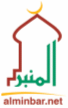 